В соответствии с Федеральными законами от 02.03.2007 № 25-ФЗ «О муниципальной службе в  Российской Федерации», от 25.12.2008 № 273-ФЗ «О противодействии коррупции», Положением о комиссии по соблюдению требований к служебному поведению муниципальных служащих и урегулированию конфликта интересов на муниципальной службе в Контрольно-счётной палате Шимского муниципального района, утвержденного приказом председателя Контрольно-счётной палаты Шимского муниципального района от 19.09.2014 №15 приказываю:1.  Образовать комиссию по соблюдению требований к служебному поведению муниципальных служащих и урегулированию конфликта интересов на муниципальной службе в Контрольно-счётной палате Шимского муниципального района и утвердить прилагаемый состав.2. Состав комиссии по соблюдению требований к служебному поведению муниципальных служащих и урегулированию конфликта интересов на муниципальной службе в Контрольно-счётной палате Шимского муниципального района, утвержденный приказом председателя Контрольно-счётной палаты Шимского муниципального района от 19.09.2014 №15 признать утратившим силу.3. Контроль за исполнением приказа оставляю за собой.Председатель Контрольно-счётной палаты                          С.Н. НикифороваУтвержден приказом Контрольно-счётной палаты Шимского муниципального района от 01.09.2016 № 28Состав комиссиипо соблюдению требований к служебному поведению муниципальных служащих и урегулированию конфликта интересов на муниципальной службе в Контрольно-счётной палате Шимского муниципального района Ковалев В.А.   -         первый заместитель Главы Администрации Шимского                                                                 муниципального района, председатель комиссии(по                                                       согласованию);Маматов И.В. –          управляющий Делами Администрации Шимского                                                    муниципального района, заместитель председателя                                                             комиссии(по согласованию);Никифорова С.Н.-      председатель Контрольно-счётной палаты Шимского                                                     муниципального района, секретарь комиссии;Члены комиссии:Алексеева В.Д. -         член Общественного Совета при Администрации                                                муниципального района (по согласованию);Николаева Л.В. -        председатель Думы Шимского муниципального района                                                (по  согласованию);Мякотина  Т.В. -        руководитель профсоюзной организации                                                        Администрации Шимского муниципального района (по                                                 согласованию).Лист согласованияК приказу Контрольно-счётной палаты Шимского муниципального района от 01.09.2016г.  №28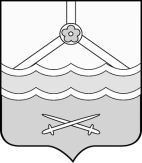 КОНТРОЛЬНО-СЧЁТНАЯ ПАЛАТА ШИМСКОГО МУНИЦИПАЛЬНОГО РАЙОНА(Контрольно-счётная палата)П Р И К А ЗКОНТРОЛЬНО-СЧЁТНАЯ ПАЛАТА ШИМСКОГО МУНИЦИПАЛЬНОГО РАЙОНА(Контрольно-счётная палата)П Р И К А ЗКОНТРОЛЬНО-СЧЁТНАЯ ПАЛАТА ШИМСКОГО МУНИЦИПАЛЬНОГО РАЙОНА(Контрольно-счётная палата)П Р И К А ЗКОНТРОЛЬНО-СЧЁТНАЯ ПАЛАТА ШИМСКОГО МУНИЦИПАЛЬНОГО РАЙОНА(Контрольно-счётная палата)П Р И К А З01.09.2016                                                                                                            № 2801.09.2016                                                                                                            № 2801.09.2016                                                                                                            № 2801.09.2016                                                                                                            № 28п. ШимскО создании комиссии по соблюдению требований к служебному поведению муниципальных служащих и урегулированию конфликта интересов на муниципальной службе в Контрольно-счётной палате Шимского муниципального районаКовалев В.А.первый заместитель Главы Администрации Шимского                                муниципального района Маматов И.В.управляющий Делами Администрации Шимского муниципального районаНиколаева Л.В. председатель Думы Шимского муниципального районаАлексеева В.Д. член Общественного Совета при Администрации Шимского муниципального районаМякотина Т.В.руководитель профсоюзной организации Администрации Шимского муниципального района